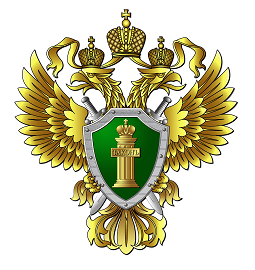 ПРОКУРАТУРА АРХАНГЕЛЬСКОЙ ОБЛАСТИПрием предпринимателейг. Архангельск 2020 годВ прокуратуре Архангельской области каждый первый вторник месяца проводится Всероссийский день приема предпринимателей, информация о проведении которого размещена на официальном сайте прокуратуры области в сети Интернет –                            www.arhoblprok.ru.Хозяйствующие субъекты могут обращаться за разъяснением норм действующего законодательства либо с заявлениями                         о нарушении их прав в прокуратуры городов, районов, межрайонные и специализированные прокуратуры, расположенные на территории области, каждый первый вторник месяца в рабочее время с 10 до 18 час. (перерыв на обед с 13 до 14 час): Прокуратура Архангельской области:                 пр. Новгородский, д. 15, г. Архангельск; Архангельская межрайонная природоохранная прокуратура: ул. Садовая, д. 11,             г. Архангельск; Архангельская прокуратура по надзору за исполнением законов на особо режимных объектах: ул. Торцева, д. 16, г. Северодвинск; Котласская межрайонная прокуратура:            ул. Дзержинского, д. 6-б, г. Котлас; Онежская межрайонная прокуратура:                  ул. Гоголя, д. 11, г. Онега; Приморская межрайонная прокуратура:  ул. Садовая, д. 11, г. Архангельск; Прокуратура Вельского района: пл. Ленина, д. 29, г. Вельск; Прокуратура Верхнетоемского района:             ул. Кулижского, д. 18, с. Верхняя Тойма; Прокуратура Вилегодского района:              ул. Ленина, д. 16А, с. Ильинско-Подомское; Прокуратура Виноградовского района: ул. Виноградова, д. 92, п. Березник; Прокуратура г. Архангельска: ул. Садовая, д. 11, г. Архангельск; Прокуратура г. Коряжмы: ул. Дыбцына, д. 1, г. Коряжма; Прокуратура г. Новодвинска:                         ул. Фронтовых бригад, д. 6-б, г. Новодвинск; Прокуратура г. Северодвинска:                     ул. Торцева, д. 16-а, г. Северодвинск; Прокуратура ЗАТО г. Мирный:                    ул. Чайковского, д. 3, г. Мирный; Прокуратура Каргопольского района:                пр. Октябрьский, д. 26-а, г. Каргополь; Прокуратура Коношского района:              ул. Советская, д. 15, п. Коноша; Прокуратура Красноборского района:                   ул. Победы, д. 11, с. Красноборск; Прокуратура Ленского района:                    ул. Кишерская, д. 4-А, с. Яренск; Прокуратура Лешуконского района:                 ул. Комсомольская, д. 8, с. Лешуконское; Прокуратура Мезенского района:                         ул. Набережная им. В.И. Ленина, д. 25,              г. Мезень; Прокуратура Няндомского района:                    ул. Леваневского, д. 52, г. Няндома; Прокуратура Пинежского района:                       ул. Теплова, д. 14, с. Карпогоры; Прокуратура Плесецкого района:               ул. Ленина, д. 22, п. Плесецк; Прокуратура Устьянского района:               ул. Ленина, д. 21, п. Октябрьский; Прокуратура Холмогорского района:              ул. Ломоносова, д. 69-а, с. Холмогоры; Прокуратура Шенкурского района:                    ул. Ленина, д. 8, г. Шенкурск.Прием обращений также осуществляется в электронной форме через Интернет-приемную – www.arhoblprok.ru/ru/reception/ и по телефонам горячей линии по защите прав субъектов предпринимательства 8(8182)41-02-31, 8(8182)41-02-32.